Муниципальное бюджетное общеобразовательное учреждение “Елионская средняя общеобразовательная школа”Стародубского муниципального округа Брянской области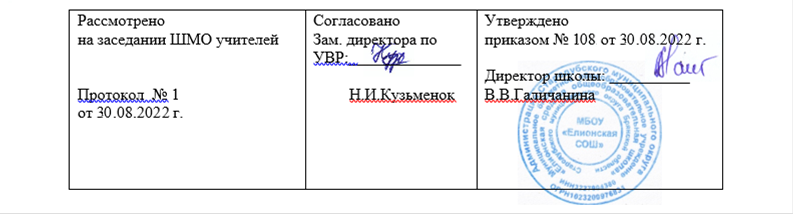 Рабочая программаучебного предмета«Геометрия»для 9 классаСоставил и реализует:Учитель математики Т. А. Ковалева Год разработки программы: 2022Планируемые образовательные результатыличностные:формирование ответственного отношения к учению, готовности и способности обучающихся к саморазвитию и самообразованию на основе мотивации к обучению и познанию, выбору дальнейшего образования на базе ориентировки в мире профессий и профессиональных предпочтений, осознанному построению индивидуальной образовательной траектории с учетом устойчивых познавательных интересов;формирование целостного мировоззрения, соответствующего современному уровню развития науки и общественной практики;формирование коммуникативной компетентности и общении и сотрудничестве со сверстниками, старшими и младшими в образовательной, общественно полезной, учебно-исследовательской, творческой и других видах деятельности;умение ясно, точно, грамотно излагать свои мысли в устной и письменной речи, понимать смысл поставленной задачи, выстраивать аргументацию, приводить примеры и контрпримеры;критичность мышления, умение распознавать логически некорректные высказывания, отличать гипотезу от факта;креативность мышления, инициативу, находчивость, активность при решении геометрических задач;умение контролировать процесс и результат учебной математической деятельности;способность к эмоциональному восприятию математических объектов, задач, решений, рассуждений;метапредметные:умение самостоятельно планировать альтернативные пути достижения целей, осознанно выбирать наиболее эффективные способы решения учебных и познавательных задач;умение осуществлять контроль по результату и способу действия на уровне произвольного внимания и вносить необходимые коррективы;умение адекватно оценивать правильность или ошибочность выполнения учебной задачи, ее объективную трудность и собственные возможности ее решения;осознанное владение логическими действиями определения понятий, обобщения, установления аналогий, классификации на основе самостоятельного выбора оснований и критериев, установления родовидовых связей;умение устанавливать причинно-следственные связи, строить логическое рассуждение, умозаключение (индуктивное, дедуктивное и по аналогии) и выводы;умение организовывать учебное сотрудничество и совместную деятельность с учителем и сверстниками: определять цели, распределять функции и роли участников, общие способы работы; умение работать в группе: находить общее решение и разрешать конфликты на основе согласования позиций и учета интересов; слушать партнера; формулировать, аргументировать и отстаивать свое мнение;формирование и развитие учебной и общепользовательской компетентности в области использования информационно-коммуникационных технологий (ИКТ-компетентности);формирование первоначальных представлений об идеях и о методах математики как универсальном языке науки и техники, средстве моделирования явлений и процессов;умение видеть математическую задачу в контексте проблемной ситуации в других дисциплинах, в окружающей жизни;умение находить в различных источниках информацию, необходимую для решения математических проблем, и представлять ее в понятной форме; принимать решение в условиях неполной и избыточной, точной и вероятностной информации;умение понимать и использовать математические средства наглядности (рисунки, чертежи, схемы и др.) для иллюстрации, интерпретации, аргументации;умение выдвигать гипотезы при решении учебных задач и понимать необходимость их проверки;умение применять индуктивные и дедуктивные способы рассуждений, видеть различные стратегии решения задач;понимание сущности алгоритмических предписаний и умение действовать в соответствии с предложенным алгоритмом;умение самостоятельно ставить цели, выбирать и создавать алгоритмы для решения учебных математических проблем;умение планировать и осуществлять деятельность, направленную на решение задач исследовательского характера;предметные:овладение базовым понятийным аппаратом по основным разделам содержания; представление об основных изучаемых понятиях (геометрическая фигура, величина) как важнейших математических моделях, позволяющих описывать и изучать реальные процессы и явления;умение работать с геометрическим текстом (анализировать, извлекать необходимую информацию), точно и грамотно выражать свои мысли в устной и письменной речи с применением математической терминологии и символики, использовать различные языки математики, проводить классификации, логические обоснования, доказательства математических утверждений;овладение навыками устных письменных, инструментальных вычислений;овладение геометрическим языком, умение использовать его для описания предметов окружающего мира, развитие пространственных представлений и изобразительных умений, приобретение навыков геометрических построений;усвоение систематических знаний о плоских фигурах и их свойствах, умение применять систематические знания о них для решения геометрических и практических задач;умение измерять длины отрезков, величины углов, использовать формулы для нахождения периметров, площадей и объёмов геометрических фигур;умение применять изученные понятия, результаты, методы для решения задач практического характера и задач из смежных дисциплин с использованием при необходимости справочных материалов, калькулятора, компьютера.НАГЛЯДНАЯ ГЕОМЕТРИЯВыпускник научится:распознавать на чертежах, рисунках, моделях и в окружающем мире плоские и пространственные геометрические фигуры;распознавать развертки куба, прямоугольного параллелепипеда, правильной пирамиды, цилиндра и конуса;определять по линейным размерам развертки фигуры линейные размеры самой фигуры и наоборот;вычислять объем прямоугольного параллелепипеда;Выпускник получит возможность:вычислять объемы пространственных геометрических фигур, составленных их прямоугольных параллелепипедов;углубить и развить представления о пространственных геометрических фигурах;применять понятие развертки для выполнения практических расчетов.ГЕОМЕТРИЧЕСКИЕ ФИГУРЫВыпускник  научится:пользоваться языком геометрии для описания предметов окружающего мира и их взаимного расположения;распознавать и изображать на чертежах и рисунках геометрические фигуры и их конфигурации;находить значения длин линейных элементов фигур и их отношения, градусную меру углов от 00 до 1800, применяя определения, свойства и признаки фигур и их элементов, отношения фигур (равенство, подобие, симметрии, поворота, параллельный перенос);оперировать с начальными понятиями тригонометрии и выполнять элементарные операции над функциями углов;решать задачи на доказательство, опираясь на изученные свойства фигур и отношений между ними и применяя изученные методы доказательств; решать несложные задачи на построение, применяя основные алгоритмы построения с помощью циркуля и линейки;решать простейшие планиметрические задачи в пространстве.Выпускник получит возможность:овладеть методами решения задач на вычисления и доказательства: методом от противного, методом подобия, методом перебора вариантов и методом геометрических мест точек;приобрести опыт применения алгебраического и тригонометрического аппарата и идей движения при решении геометрических задач;овладеть традиционной схемой решения задач на построение с помощью циркуля и линейки: анализ, построение, доказательство и исследование;научиться решать задачи на построение методом геометрического места точек и методом подобия;приобрести опыт исследования свойств планиметрических фигур с помощью компьютерных программ;приобрести опыт выполнения проектов по темам: «Геометрические преобразования на плоскости», «Построение отрезков по формуле».ИЗМЕРЕНИЕ ГЕОМЕТРИЧЕСКИХ ВЕЛИЧИНВыпускник научится:использовать свойства измерения длин, площадей и углов при решении задач на нахождение длины отрезка, длины окружности, длины дуги окружности, градусной меры угла;вычислять длины линейных элементов фигур и их углы, используя формулы длины окружности и длины дуги окружности, формулы площадей фигур;вычислять площади треугольников, прямоугольников, параллелограммов, трапеций, кругов и секторов;вычислять длину окружности, длину дуги окружности;решать задачи на доказательство с использованием формул длины окружности и длины дуги окружности, формул площадей фигур;решать практические задачи, связанные с нахождением геометрических величин (используя при необходимости справочники и технические средства);Выпускник получит возможность:вычислять площади фигур, составленных их двух или более прямоугольников, параллелограммов, треугольников, круга и сектора;вычислять площади многоугольников, используя отношения равновеликости и раносоставленности;приобрести опыт применения алгебраического и тригонометрического аппарата и идей движения при решении задач на вычисление площадей многоугольников.КООРДИНАТЫВыпускник научится:вычислять длину отрезка по координатам его концов; вычислять координаты середины отрезка;использовать координатный метод для изучения свойств прямых и окружностей;Выпускник получит возможность:овладеть координатным методом решения задач на вычисление и доказательство;приобрести опыт использования компьютерных программ для анализа частных случаев взаимного расположения окружностей и прямых;приобрести опыт выполнения проектов на тему «Применение координатного метода при решении задач на вычисление и доказательство».ВЕКТОРЫВыпускник научится:оперировать с векторами: находить сумму и разность двух векторов, заданных геометрически, находить вектор, равный произведению заданного вектора на число;находить для векторов, заданных координатами: длину вектора, координаты суммы и разности двух и более векторов, координаты произведения вектора на число, применяя при необходимости сочетательный, переместительный и распределительный законы;вычислять скалярное произведение векторов, находить угол между векторами, устанавливать перпендикулярность прямых.Выпускник получит возможность:овладеть векторным методом для решения задач на вычисление и доказательство; приобрести опыт выполнения проектов на тему «Применение векторного метода при решении задач на вычисление и доказательство».Содержание учебного предметаВекторы (8 часов)Понятие вектора. Равенство векторов. Откладывание вектора от данной точкиСумма двух векторов. Законы сложения векторов. Правило параллелограмма Сумма нескольких векторов.  Вычитание  векторов. Умножение вектора на число. Применение векторов к решению задач. Средняя линия трапеции	Метод координат (10 часов)Разложение вектора по двум неколлинеарным векторам. Координаты вектораСвязь между координатами вектора и координатами его начала и конца. Простейшие задачи в координатах. Уравнение лини и на плоскости. Уравнение  окружности. Уравнение прямой Взаимное расположение двух окружностей Соотношение между сторонами и углами треугольника. Скалярное произведение векторов.(11 часов)Синус, косинус, тангенс, котангенс угла. Основное тригонометрическое тождество. Формулы приведения. Формулы для вычисления координат точки. Теорема о площади треугольника.Теорема синусов. Теорема косинусов. Соотношение между сторонами и углами треугольника. Решение треугольников. Угол между векторами. Скалярное произведение векторов. Скалярное произведение в координатах. Свойства скалярного произведения векторов. Решение задач по теме: «Соотношение между сторонами и углами треугольника. Скалярное произведение векторов»	Длина окружности и площадь круга(12 часов)Правильные многоугольники. Окружность, описанная около правильного многоугольникаОкружность, вписанная в правильный многоугольникФормулы для вычисления площади правильного многоугольника, его стороны и радиуса вписанной окружности. Построение правильных многоугольников. Длина окружности Площадь  круга. Площадь кругового сегмента.	Движения (8 часов)Отображение плоскости на себя. Понятие движения. Понятие движения. Наложения и движения. Параллельный перенос. Поворот  	Начальные сведения из стереометрии (8 часов)Многогранники. Предмет стереометрии. Призма. Параллелепипед. Объём тела. Свойства прямоугольного параллелепипеда. Пирамида Тела и поверхности вращения. Цилиндр Конус. Сфера и шар	Об аксиомах планиметрии (2 часа)Повторение. Решение задач (9 часов)Тематическое планирование№ урокапо порядку№ урокав темеТема урокаКол-во часовВекторы (8 часов)Векторы (8 часов)Векторы (8 часов)1.1Понятие вектора11.2Понятие вектора11.3Сложение и вычитание векторов11.4Сложение и вычитание векторов11.5Сложение и вычитание векторов11.6Умножение вектора на число. Применение векторов к решению задач11.7Умножение вектора на число. Применение векторов к решению задач11.8Умножение вектора на число. Применение векторов к решению задач1Метод координат (10 часов)Метод координат (10 часов)Метод координат (10 часов)2.1Координаты вектора12.2Координаты вектора12.3Простейшие задачи в координатах.12.4Простейшие задачи в координатах.12.5Уравнение окружности и прямой12.6Уравнение окружности и прямой12.7Уравнение окружности и прямой12.8Решение задач12.9Решение задач12.10Контрольная работа № 1 по теме «Векторы. Метод координат»1Соотношения между сторонами и углами треугольника. Скалярное произведение векторов (11 часов)Соотношения между сторонами и углами треугольника. Скалярное произведение векторов (11 часов)Соотношения между сторонами и углами треугольника. Скалярное произведение векторов (11 часов)3.1Синус, косинус, тангенс, котангенс угла угла13.2Синус, косинус, тангенс, котангенс угла угла13.3Синус, косинус, тангенс, котангенс угла угла13.4Соотношения между сторонами и углами треугольника13.5Соотношения между сторонами и углами треугольника13.6Соотношения между сторонами и углами треугольника13.7Соотношения между сторонами и углами треугольника13.8Скалярное произведение векторов13.9Скалярное произведение векторов13.10Решение задач13.11Контрольная работа  № 2 по теме «Соотношения между сторонами и углами треугольника. Скалярное произведение векторов»1Длина окружности  и площадь круга (12 часов)Длина окружности  и площадь круга (12 часов)Длина окружности  и площадь круга (12 часов)4.1Правильные многоугольники14. 2Правильные многоугольники14. 3Правильные многоугольники14.4Правильные многоугольники14.5Длина окружности и площадь круга14.6Длина окружности и площадь круга14.7Длина окружности и площадь круга14.8Длина окружности и площадь круга14.9Решение задач14.10Решение задач14. 11Решение задач14.12Контрольная работа № 3  по теме «Длина окружности и площадь круга»1Движения (8 часов)Движения (8 часов)Движения (8 часов)5.1Понятие движения. 15.2Понятие движения.15.3Понятие движения.15.4Параллельный перенос и поворот15.5Параллельный перенос и поворот15.6Параллельный перенос и поворот15.7Решение задач15.8Контрольная работа № 4  по теме «Движение»1Начальные сведения из стереометрии (8 часов)Начальные сведения из стереометрии (8 часов)Начальные сведения из стереометрии (8 часов)6.1Многогранники16.2Многогранники16.3Многогранники16.4Многогранники16.5Тела и поверхности вращения16.6Тела и поверхности вращения16.7Тела и поверхности вращения16.8Тела и поверхности вращения1Об аксиомах планиметрии (2 часа)Об аксиомах планиметрии (2 часа)Об аксиомах планиметрии (2 часа)7.1Об аксиомах планиметрии17.2Об аксиомах планиметрии1Повторение. Решение задач.(9 часов)Повторение. Решение задач.(9 часов)Повторение. Решение задач.(9 часов)8.1Повторение. Треугольники18.2Повторение. Треугольники18.3Повторение. Окружность18.4Повторение. Окружность18.5Повторение. Четырехугольники, многоугольники18.6Повторение. Четырехугольники, многоугольники18.7Повторение. Векторы, метод координат, движения18.8Повторение. Векторы, метод координат, движения18.9Итоговая контрольная работа1